Récollection Religieux, religieuses et personnes consacrées du diocèseRécollection, du latin recolligere : revenir à soiRetraite courte d’une durée d’un ou deux jours. Faire une récollection c’est prendre du temps, s’arrêter et se mettre à l’écoute de Dieu.Évêché de Carcassonne-Narbonne 29 novembre 2019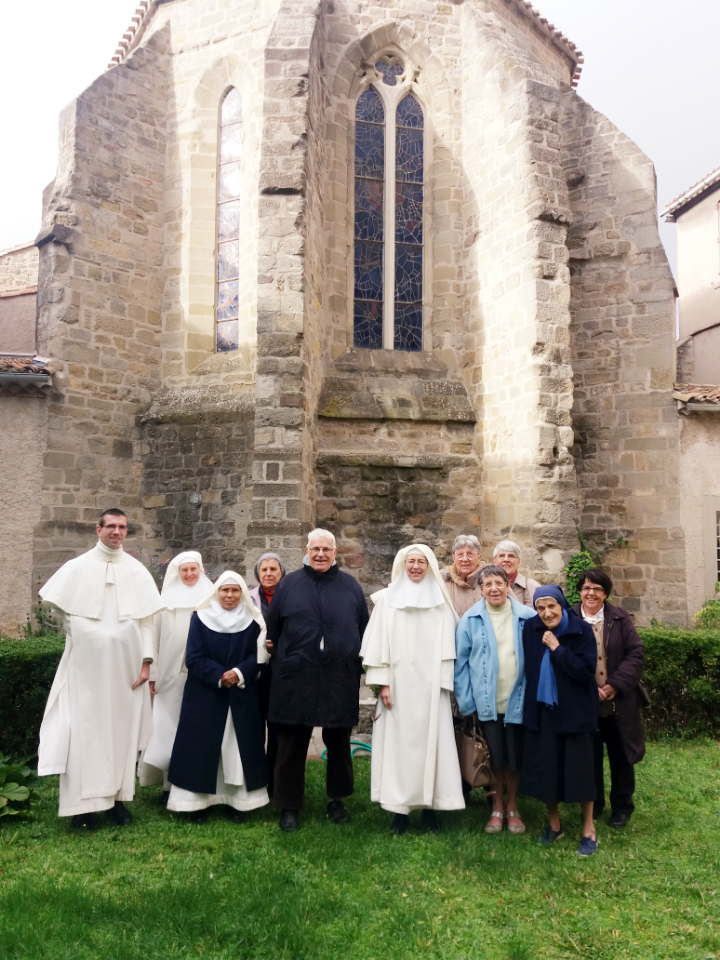 